Psychiatry and addictions in the 20th centuryInternational conference / colloque internationalOrganized by Anatole Le Bras and Marianna ScarfoneStrasbourg, 26-27 January 2023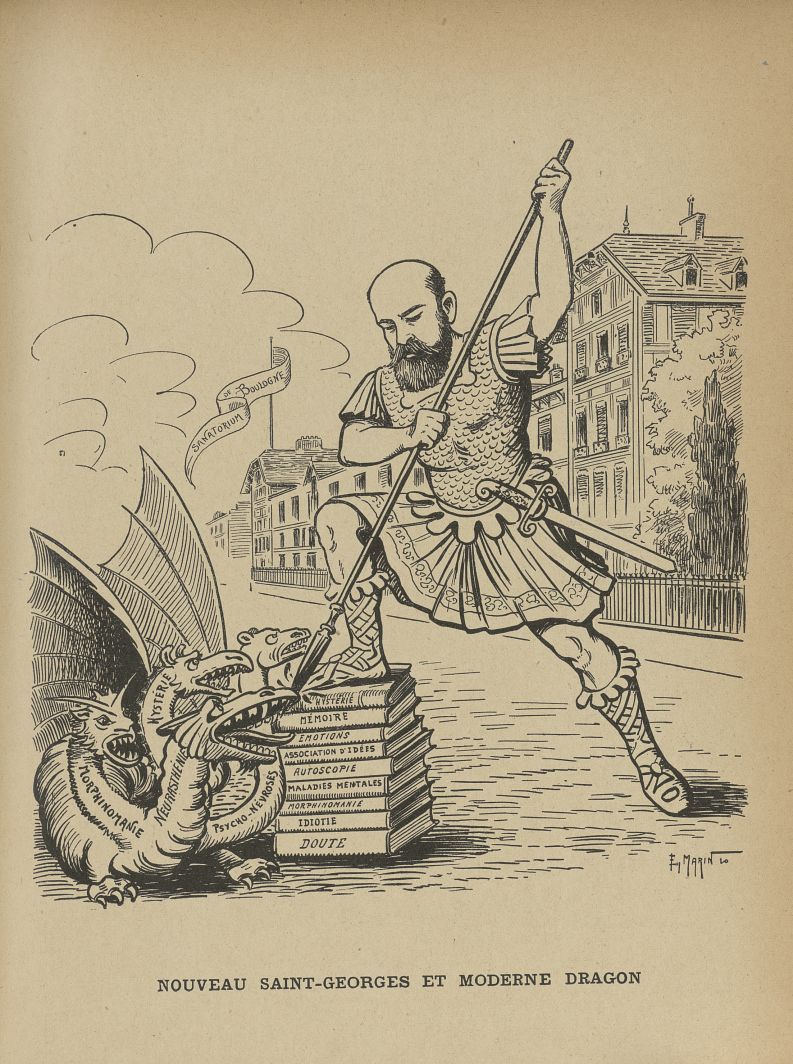 « Nouveau Saint-Georges et moderne dragon », L’Album du Rictus, journal humoristique mensuel, t. IV, Paris, 1910-1911. https://www.biusante.parisdescartes.fr/histmed/image?med24432x04x0087The aim of this international conference is to explore psychiatry’s contribution to the troubled history of the medicalization of addictions in Europe throughout the 20th century. This question will be explored through the lens of medical concepts, institutions of care and cure, as well as patients’ experiences, with contributions from scholars from Belgium, France, Germany, Greece, Italy, Lithuania, Sweden, Switzerland and the UK.Maison interuniversitaire des sciences de l’homme – Alsace 5, allée du Général Rouvillois, StrasbourgSalle de la table-rondeFree entry / entrée libreRegistration for the online broadcast / Inscription pour suivre l’événement en ligne : anatole.lebras@unistra.fr & mscarfone@unistra.fr 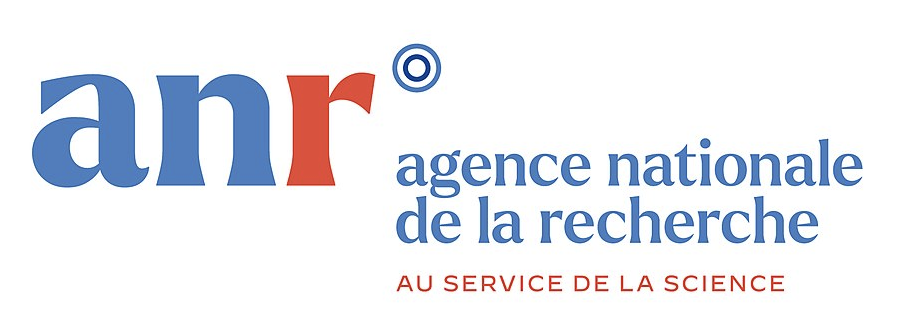 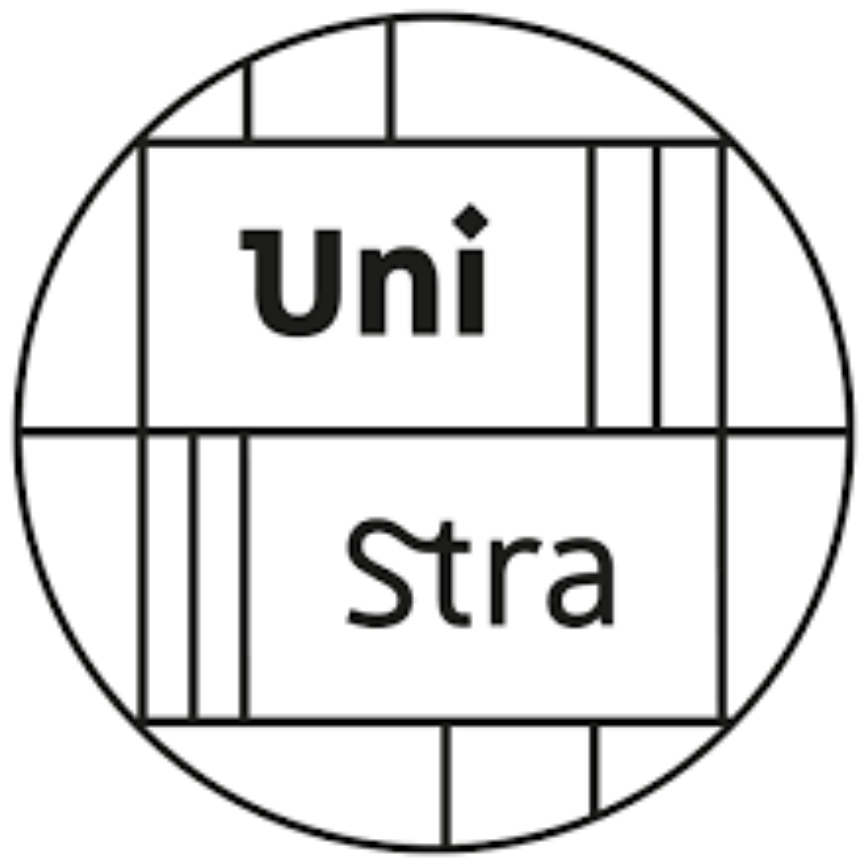 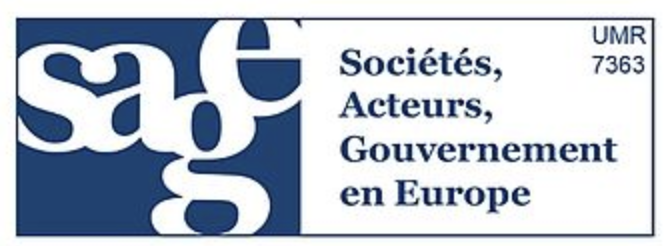 Program26 JanuaryEarly 20th century: the uneasy conquest of new territoriesChair Virginia Berridge (London School of Hygiene and Tropical Medicine)27 JanuaryAlcoholic patients in and out of psychiatric institutionsChair Anatole Le Bras (University of Strasbourg)Late 20th century: psychiatric deinstitutionalization and new conceptualizations of addictionsChair Alexandre Marchant (ENS Paris-Saclay)2:00-2:30 pmAnatole Le Bras and Marianna Scarfone, Introduction2:30-3:00pmZoë Dubus (Aix-Marseille University), Iatrogenic morphinomania and professional issues in the field of French psychiatry at the end of the 19th century3:00-3:30pmVictoria Afanasyeva (Paris-1-Panthéon-Sorbonne University), Breaking conventions: care for upper class alcoholics in La Source sanatorium in the suburbs of Paris (1902-1911)3:30-4:00pmCoffee break4:00-4:30pmKostis Gotsinas (National Hellenic Research Foundation), Difficult patients: drug users and their treatment in early 20th century Greece4:30-5:00pmRebecka Klette (University of London), Reclaiming the voice of a Swedish morphine addict at the beginning of the 20th century5:00-5:30pmDiscussion10:00-10:30amTomas Vaiseta (Vilnius University), When Everyone and No One Believes: A Treatment of Alcoholism in the Soviet Psychiatric Hospitals (1944-1990)10:30-11:00amSamuel Dal Zilio (University of Luxembourg), In and out of the mental hospital. Life paths of alcoholic patients in a Brussels psychiatric institution in the 1960s11:00-11:30amMarica Setaro (University of Strasbourg), Alcoholism and therapeutic community: the cultural, clinical and institutional dimensions of a difficult experiment. Gorizia 1965-197111:30-12:00amDiscussion12:00am-1:30pmLunch break2:00-2:30pm Vanessa Roghi (Lumsa University), Between democratic psychiatry and the institutionalisation of the drug addict. Italy 1975-19802:30-3:00pmOliver Falk (Universitätsmedizin Berlin – Charité), Berlin (West) on Drugs – How Heroin use affected the psychiatric reconceptualization of drug addiction and its treatment, 1970-19903:00-3:30pmRaphaël Tinguely (University of Lausanne), Binge Watching: An Archeology of the “Addiction” to TV series3:30-4:00pmDiscussion4:00-4:30pmVirginia Berridge, Conclusion